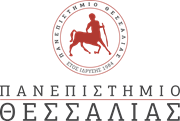 ΣΧΟΛΗ ΤΕΧΝΟΛΟΓΙΑΣΤΜΗΜΑ ΔΑΣΟΛΟΓΙΑΣ, ΕΠΙΣΤΗΜΩΝ ΞΥΛΟΥ & ΣΧΕΔΙΑΣΜΟΥΠΡΟΓΡΑΜΜΑ ΜΕΤΑΠΤΥΧΙΑΚΩΝ ΣΠΟΥΔΩΝ «ΠΡΟΗΓΜΕΝΕΣ ΜΕΘΟΔΟΙ ΣΧΕΔΙΑΣΜΟΥ, ΤΕΧΝΟΛΟΓΙΑΣ & ΜΑΝΑΤΖΜΕΝΤ ΠΡΟΙΟΝΤΩΝ ΑΠΟ ΞΥΛΟ»ΕΓΧΕΙΡΙΔΙΟ ΜΑΘΗΜΑΤΟΣ Διοίκηση παραγωγής και λειτουργιώνA΄ ΜΕΡΟΣΓΕΝΙΚΑΣΚΟΠΟΣΕΝΔΕΙΚΤΙΚΟ ΠΕΡΙΕΧΟΜΕΝΟΜΑΘΗΣΙΑΚΟΙ ΣΤΟΧΟΙΒ΄ΜΕΡΟΣΜΕΘΟΔΟΣ ΔΙΔΑΣΚΑΛΙΑΣ/ ΔΙΔΑΚΤΙΚΑ  ΜΕΣΑΑΝΑΛΥΤΙΚΗ ΠΕΡΙΓΡΑΦΗΤΡΟΠΟΣ ΑΞΙΟΛΟΓΗΣΗΣΣΥΓΓΡΑΜMΑΤΑ-ΒΙΒΛΙΟΓΡΑΦΙΑΓ’ ΜΕΡΟΣ*ΑΝΑΦΕΡΟΝΤΑΙ ΣΤΙΣ ΕΒΔΟΜΑΔΕΣ ΤΟΥ ΑΚΑΔΗΜΑΪΚΟΥ ΗΜΕΡΟΛΟΓΙΟΥΥΠΟΧΡΕΩΣΕΙΣ ΦΟΙΤΗΤΩΝ:ΑΛΛΗ ΣΧΕΤΙΚΗ ΒΙΒΛΙΟΓΡΑΦΙΑ:ΔΙΔΑΣΚΟΝΤΕΣ:E-MAIL:ΩΡΕΣ ΓΡΑΦΕΙΟΥ: ΙΣΤΟΣΕΛΙΔΑ ΜΑΘΗΜΑΤΟΣ ΣΤΟ E-CLASS:ΤΡΟΠΟΣ ΚΑΙ ΗΜΕΡΟΜΗΝΙΕΣ ΕΝΔΙΑΜΕΣΗΣ ΚΑΙ ΤΕΛΙΚΗΣ ΕΞΕΤΑΣΗΣ:Ο/Η Διδάσκων/ουσαΥπογραφήΚΩΔΙΚΟΣ ΜΑΘΗΜΑΤΟΣ:M112ΕΞΑΜΗΝΟ:1Ο ΜΑΘΗΜΑΔιοίκηση παραγωγής και λειτουργιώνΔιοίκηση παραγωγής και λειτουργιώνΔιοίκηση παραγωγής και λειτουργιώνΠΙΣΤΩΤΙΚΕΣ ΜΟΝΑΔΕΣ:6ΩΡΕΣ ΔΙΔΑΣΚΑΛΙΑΣ (ΑΝΑ ΕΒΔΟΜΑΔΑ):2ΠΡΟΑΠΑΙΤΟΥΜΕΝΑ ΜΑΘΗΜΑΤΑ:ΟΧΙΟΧΙΟΧΙΓΛΩΣΣΑ ΔΙΔΑΣΚΑΛΙΑΣ:ΕΛΛΗΝΙΚΗΕΛΛΗΝΙΚΗΕΛΛΗΝΙΚΗΑντικείμενο του μαθήματος αποτελεί η παροχή βασικών γνώσεων και δεξιοτήτων για την αποτελεσματική οργάνωση και διαχείριση των πόρων μιας επιχείρησης, με εστίαση στη βιομηχανία κατεργασίας ξύλου και προϊόντων από ξύλο.Στρατηγικός ρόλος της Διοίκησης Παραγωγής και η σχέση της με την επιχειρησιακή στρατηγικήΣυστήματα αποφάσεων στην οργάνωση παραγωγής. Στρατηγική Επιλογή πόρων, ικανοτήτων, διεργασιών, τοποθεσίας και  χωροταξίας Σχεδιασμός παραγωγής, μεθόδων παραγωγής  και παραγωγικής δυναμικότητας Σχεδιασμός προϊόντος: επίπεδα και διαδικασία σχεδιασμού σε σχέση με τον κύκλο ζωής του προϊόντοςΠρογραμματισμός Παραγωγής συντήρηση και την αντικατάσταση του μηχανολογικού εξοπλισμού και των εγκαταστάσεων παραγωγής,Σύγχρονες θεωρίες αποθεμάτων Διαχείριση Προμηθευτικής ΑλυσίδαςΚεντρικοί στόχοι του μαθήματος είναι η απόκτηση γνώσης και δεξιοτήτων:α) Στις λειτουργίες του σχεδιασμού και της δημιουργίας μιας παραγωγικής μονάδας με βάση την επιχειρηματική ιδέα. β) στον αποτελεσματικό προγραμματισμό, συντονισμό κι έλεγχο όλων των παραγωγικών λειτουργιών, όπως των διαδικασιών εισροής υλών, παραγωγής και διαχείρισης αποθεμάτων γ) στην προσαρμογή των λειτουργιών στους στρατηγικού στόχους της επιχείρησης με  βάση την ανταγωνιστικότητα στο σύγχρονο παγκοσμιοποιημένο επιχειρηματικό πλαίσιο.Το θεωρητικό μάθημα γίνεται δύο (2) ώρες εβδομαδιαίως και διεξάγεται με χρήση H/Y, διαφάνειες ppt,  και βίντεο.Η υποστήριξη της μαθησιακής διαδικασίας γίνεται μέσω της ηλεκτρονικής πλατφόρμας e-class.Χρησιμοποιούνται ως μέσα επιπλέον ένας διαδραστικός πίνακας, καθώς και οκτώ (8) H/Y στο Εργαστήριο για άσκηση φοιτητών σε πρόγραμμα επεξεργασίας ερωτηματολογίων.Προσκαλούνται κατά καιρούς ομιλητές σχετικοί με το αντικείμενο του μαθήματος.Αναλύονται διεξοδικά μελέτες περίπτωσης από τον κλάδο, αλλά και γενικότερες καλές πρακτικές.Από το 1ο μάθημα δίνεται προτεινόμενη λίστα εργασιών που θα πρέπει να αναλάβει και εκπονήσει ο φοιτητής (ατομικά) μέχρι τη λήξη του εξαμήνου του ΜΠΣ.Η τελική εργασία περιλαμβάνει πέραν της παράδοσής σε έντυπη και ηλεκτρονική μορφή και δημόσια προφορική παρουσίαση για το επιλεχθέν θέμα, σε καθορισμένη ημερομηνία (συνήθως την 12η ή την 13η εβδομάδα μαθημάτων). Η παρουσίαση διαρκεί 15’ και ακολουθούν 5’ ερωτήσεις από τους παρευρισκόμενους φοιτητές. Ο διδάσκων παρεμβαίνει – αν χρειαστεί – για σχολιασμό, παρατηρήσεις, διορθώσεις. Οι φοιτητές βαθμολογούνται για το σύνολο των επιδόσεων στην τελική τους εργασία: κατά 70& στο περιεχόμενο και τις προδιαγραφές σύνταξης και 30% την προετοιμασία της ηλεκτρονικής παρουσίασης και την προφορική υποστήριξη αυτής. Οι βαθμοί αυτοί προσμετρούνται συνολικά 40% στον γενικό βαθμό που θα λάβουν οι φοιτητές μετά την τελική γραπτή εξέταση της θεωρίας. Η ύλη του μαθήματος έχει ως εξής:Στο θεωρητικό μέρος του μαθήματος ο φοιτητής διδάσκεται και μαθαίνει για:Στρατηγικός ρόλος της Διοίκησης Παραγωγής και η σχέση της με την επιχειρησιακή στρατηγικήΣυστήματα αποφάσεων στην οργάνωση παραγωγής. Στρατηγική Επιλογή πόρων, ικανοτήτων, διεργασιών, τοποθεσίας και  Χωροταξίας Σχεδιασμός παραγωγής, μεθόδων παραγωγής  και παραγωγικής δυναμικότητας Σχεδιασμός προϊόντος: επίπεδα και διαδικασία σχεδιασμού σε σχέση με τον κύκλο ζωής του προϊόντοςΠρογραμματισμός Παραγωγής συντήρηση και την αντικατάσταση του μηχανολογικού εξοπλισμού και των εγκαταστάσεων παραγωγής,Σύγχρονες θεωρίες αποθεμάτων Διαχείριση Προμηθευτικής ΑλυσίδαςΗ παρουσίαση των θεμάτων συνοδεύεται και από αντίστοιχη ποσοτική και ευρύτερα εμπειρική τεκμηρίωση από τον ελληνικό και το διεθνή χώρο. Οι διαλέξεις συνδυάζουν τη θεωρία με παραδείγματα από την πράξη μέσω case studies σχετικά με επιχειρήσεις προϊόντων από ξύλο (π.χ. παραγωγή επίπλου, παραγωγή καπλαμάδων κ.ο.).Ο φόρτος εργασίας του μαθήματος έχει ως εξής:Η επίτευξη των μαθησιακών στόχων θα αξιολογηθούν με βάση την τελική εργασία και της γραπτής εξέτασης του μαθήματοςΓια την εξασφάλιση προβιβάσιμου βαθμού (τουλάχιστον 5) απαιτείται η επίτευξη προβιβάσιμου βαθμού στον σταθμισμένο μέσο όρο της εργασίας και της τελικής εξέτασης. Ι. Γραπτή τελική εξέταση (60%) που περιλαμβάνει:-	Ερωτήσεις σύντομης απάντησης από όλη την ύλη του βιβλίου-	Επίλυση ασκήσεων σχετικών με το αντικείμενο του μαθήματος ΙΙ. Παρουσίαση Ατομικής Εργασίας (40%).Αυλωνίτης Σ. «Οργάνωση και Διοίκηση Παραγωγής», εκδόσεις ΙΩΝ 2002.Krajewski L.  ,L. Pitzman “Operations management” 5th edition, Addison Wisley, 1998.Λιαρμακόπουλος Λ. «Διοίκηση συστημάτων παραγωγής» Πάτρα 2001.Αδαμίδης, Ε.Δ., Στρατηγική Διοίκηση της Παραγωγής, Εκδόσεις Κλειδάριθμος, Αθήνα, 2009.Δημητριάδης, Σ.Γ. και Μιχιώτης, Α.Ν., Διοίκηση Παραγωγικών Συστημάτων: Βασικές Θεωρητικές Αρχές και Εφαρμογές στη Λήψη Επιχειρηματικών Αποφάσεων, Εκδόσεις Κριτική, Αθήνα, 2007. Slack, N., Chambers, S. και Johnston R., Διοίκηση Παραγωγής Προϊόντων και Υπηρεσιών (5η  Αγγλική Έκδοση), Εκδόσεις Κλειδάριθμος, Αθήνα, 2010. ΗΜΕΡΑ/ΩΡΕΣ ΔΙΔΑΣΚΑΛΙΑΣ:ΘΑ ΚΑΘΟΡΙΣΤΕΙ ΣΥΜΦΩΝΑ ΜΕ ΤΟ ΣΧΕΤΙΚΟ ΠΡΟΓΡΑΜΜΑ ΜΑΘΗΜΑΤΩΝ ΕΒΔΟΜΑΔΑ*ΕΒΔΟΜΑΔΑ*ΥΛΗ ΜΑΘΗΜΑΤΟΣα/αΗΜΕΡΟΜΗΝΙΑΥΛΗ ΜΑΘΗΜΑΤΟΣ11η εβδομάδαΟργάνωση / Διοίκηση παραγωγής: Εισαγωγικές Έννοιες11η εβδομάδα22η εβδομάδαO Στρατηγικός ρόλος της Διοίκησης Παραγωγής και η σχέση της με την επιχειρησιακή στρατηγικήΣυστήματα Αποφάσεων στην παραγωγή22η εβδομάδα33η εβδομάδαΣτρατηγική Επιλογή πόρων, ικανοτήτων, διεργασιών και τοποθεσίας33η εβδομάδα44η εβδομάδαΣχεδιασμός ΠροϊόντοςΕπίπεδα Σχεδιασμού - Διαδικασία Σχεδιασμού - Κύκλος Ζωής Προϊόντος44η εβδομάδα55η εβδομάδαΣχεδιασμός Δυναμικότητας: Το πρόβλημα της δυναμικότηταςΔιαδικασία σχεδιασμού55η εβδομάδα66η εβδομάδαΧωροταξικός Σχεδιασμός66η εβδομάδα77η εβδομάδαΣχεδιασμός Μεθόδου ΠαραγωγήςΜελέτη Εργασίας77η εβδομάδα88η εβδομάδαΠροβλέψεις & Ζήτηση88η εβδομάδα99η εβδομάδαΠρογραμματισμός Παραγωγής1010η εβδομάδαΔιαχείριση αποθεμάτων1010η εβδομάδα1111η εβδομάδαΣυντήρηση και Ποιοτικός Έλεγχος1111η εβδομάδα1212η εβδομάδαΣυστήματα Προγραμματισμού Παραγωγήςκαι Υλικών - MRP1212η εβδομάδα1313η εβδομάδαΜελέτη ΠερίπτωσηςΤο πρόβλημα του χρονοπρογραμματισμού βιομηχανικών εργασιώ1313η εβδομάδαΥΠΟΧΡΕΩΤΙΚΗ ΠΑΡΑΚΟΛΟΥΘΗΣΗ ΣΕ ΠΟΣΟΣΤΟ 70% ΤΟΥΛΑΧΙΣΤΟΝ ΤΩΝ 13 ΜΑΘΗΜΑΤΩΝ ΠΑΡΑΔΟΣΗ ΚΑΙ ΠΑΡΟΥΣΙΑΣΗ ΕΡΓΑΣΙΩΝΓΛΥΚΕΡΙΑ ΚΑΡΑΓΚΟΥΝΗ, ΕΠΙΚΟΥΡΟΣ ΚΑΘΗΓΗΤΡΙΑ karagg@uth.grΘα δημιουργηθεί https://eclass.uth.gr/courses/fwsd/pms1Παράδοση και παρουσίαση τελικής εργασίας μαθήματος την 13η εβδομάδα μαθημάτων και τελική εξέταση της ύλης του μαθήματος στην επίσημη εξεταστική περίοδο του ΠΜΣ.